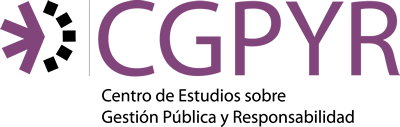 Jornada de capacitación intensiva "Cuestiones actuales en materia de ejecución fiscal" Organizada por el CGPyR y auspiciada por Ediciones Rap.El día jueves 22 de agosto se llevó a cabo la Jornada de Capacitación Intensiva de "Cuestiones Actuales en materia de Ejecución Fiscal", a cargo de los Dres. Carlos Folco, Carlos Rubinstein y la Dra. Nieves del Carmen Coria, con la coordinación del Dr. Harry Schurig, en el salón Rubí del Hotel "Novotel" (Avenida Corrientes 1334 1° piso, C.A.B.A). En esta oportunidad se abordaron distintos aspectos vinculados a los procesos de ejecuciones fiscales desarrollados tanto en el ámbito nacional como de la Ciudad Autónoma de Buenos Aires.Se analizaron las etapas de creación de la AGIP, su estructura institucional, las facultades asignadas a los mandatarios judiciales y respecto del sistema de cobranza, su misión, función y objetivos.El Dr. Rubinstein expuso también las metas que la AGIP se propone cumplir a través de la denominada planificación estratégica en materia de cobranzas, explicitando los diversos regímenes de facilidades pago vigente.Por su parte, la Dra. Coria desarrolló los aspectos vinculados a las etapas procesales de la ejecución fiscal en sede judicial en el ámbito local. Abordó principalmente aquellos más controvertidos tales como las excepciones oponibles por los ejecutados y los vinculados a plazos procesales.En la segunda parte de la Jornada, el Dr. Folco, se refirió a la ejecución fiscal en el ámbito nacional. Luego de explicar el marco legal que rige los requisitos de emisión de los títulos ejecutivos, analizó la evolución de la jurisprudencia tanto de la Corte Suprema de Justicia de la Nación como de los Juzgados de Ejecución Fiscal referida a las nuevas defensas oponibles en este tipo de procesos, particularmente la de inconstitucionalidad, falta de legitimación pasiva y litispendencia, entre otras.La excelencia académica de los expositores, el interés y la participación demostrada por los asistentes, nos insta a continuar con el camino iniciado.Párrafo aparte lo constituye la generosidad demostrada por los profesores, que han brindado desinteresadamente su experiencia y vastos conocimientos. La docencia puesta al servicio de quienes quieren aprender, es sin duda un valor fundamental que merece ser destacado y agradecido.